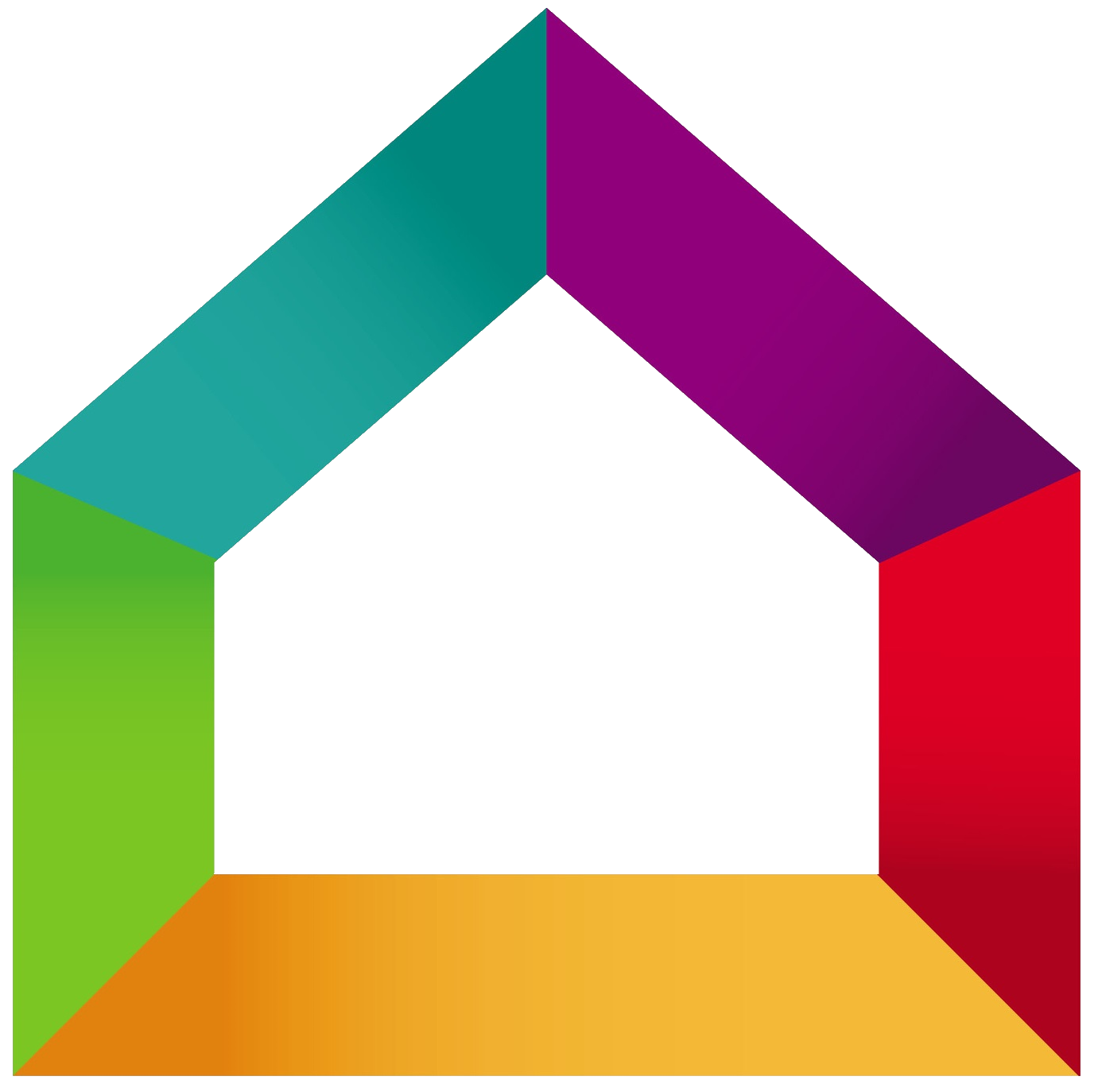 BATI’RENOV	Entreprise Bati’renov15 rue de la république78000 VersaillesTel : 01.02.03.04.05Mail : contact@bati-renov.comConditions de règlement :Acompte de 20% à la commande  572,00 €Acompte de 30 % au début des travaux   858,00 €Solde à la livraison, paiement comptant dès réceptionMerci de nous retourner un exemplaire de ce devis Signé avec votre nom et revêtu dela mention « Bon pour accord et commande »DésignationUnitéQuantitéPrix unitaireTotal HTPose de radiateurs à chaleur douceRadiateur chaleur douce en aluminium à fluide  thermo-conducteur à détection et pilotage intelligent, puissance 1000WU4590,00 €2360,00 €Pose d’un convecteur salle de bainConvecteur soufflant pour salle d’eau à régulation par thermostat programmableU1240,00 €               240,00 €